In the absence of Chairman Nargiso, Vice Chairman Brown called the Planning Board Meeting for September 19, 2019 to order by a Pledge to the Flag.  V. Chairman stated that is meeting is being held in conformance with the Sunshine Law Requirements having been duly advertised and posted at Borough Hall.  ROLL CALL:Present:  Roche, Donza, Veneziano, Alviene, Finelli, Piccirillo, Vath, Fox, V, Chairman BrownAbsent:  Donnelly (excused), Nargiso (excused)CASES TO BE HEARD:SD19-73 	Bergen Middlesex, LLC		6 Center Street		Block 37.01 Lots 42.01 & 45Dave Dixon, Esq. of Feeney and Dixon representing the applicantMr. Dixon gave a brief description of the proposed applicationThis is a minor subdivision with variances, the variances all relate to pre-existing nonconformance related to his client’s property.   Minor subdivision and bulk variance approvals to permit a lot line adjustment and assemblage of approximately 2,085 sf of property into adjourning Block 37.01, lot 45 including bulk variance for lot area 10,250 sf required, 5,909 sf existing, 7,994 sf proposed, lot frontage 65’ required, 50.0’ existing/proposed.  Lot width 65’ required, 50.0’ existing/proposed, front yard 35’ required, 30.0 existing/proposed and side yard 10’ required, 6.0/0.4’ existing/proposed, all pre-existing non-conformances for properties known as block 37,01, lots 45 and 42.01 in the R3 residential zone.TC Vandervalk – Professional EngineerAccepted as an expert witness by motionMr. Vandervalk testified to the followingDescription of propertyDescription of easementRetaining wallR3 ResidentialBulk RequirementsLot frontageLot widthLot depth Front yard setbacksSide yard setbacksRear yardIncrease conformityBoard questioned the witness on various aspects of his testimonyBoard Engineer read his report into the record – report dated September 4, 2019.  Report will be attached to the resolution.Public portion opened by motionPublic portion closed by motionMotion to approve application as presented with conditionsMr. Barbarula stated the board has two separate properties one of which is so oversized it will not adversely affect it or bring it into a non-conforming condition.  With Center Street there has eliminated 4 pre-existing non-conforming bulk requirements because of the 3 feet to assure the maintenance on the wall the 65 frontage is retained is in compliance. Sufficient information to indicate that this is appropriate minor subdivision.  Anyone who makes a motion would have to adopt DMC’s letter of December 19 and Darmofalski Report of September 4, 2019.  Conditions:Any improvement, easements or other conditions required as part of the application’s approval shall be shown on the submitted revised minor subdivision plans.The revised minor subdivision plans shall be accompanied by deeds for both lots, including appropriate legal descriptions for each lot and any establishment of required easementsThe board secretary shall receive an up to date status report from the Butler Borough Tax Collector and finance officer confirming all escrow fees and property taxes of both properties are current at the time the revised documents are submittedThe application is to be amended to extend the lot line by 3 feet the width of the property line, for a total of an additional 300 sq. resulting in the elimination of frontage varianceAll parking for 6 Center Street is to limited to the rear of the dwellingCompliance with DMC Associates Inc. letter dated September 19, 2019 and Thomas Boorady’s letter dated September 4, 2019. Motion:  FinelliSecond:  FoxVoted Aye:  Roche, Veneziano, Alviene Finelli, Vath, Fox, BrownVoted Nay:  None19-202V	Butler Public Storage		103 Arch Street		Block 16 lot 16.01Richard Clemack representing the applicantPhoto exhibit:		 A1 – View Point Simulation			A2 Front Façade Simulation			A3 First Floor Concept			A4 Parking ConceptMr. Barbarula stated this is for waiver request, what the boards function here, the applicant is going to ask for waivers of certain site plan requirements.  The applicant will explain the size of the property, the size of building and how that affects the request for the waiver, the board then decides what you agree what should be waived.  Mr. Clemack stated the building is the old Butler Theater on Arch Street; it has been there since approximately 1922.  Asking for a use variance so this property can be renovated brought up to date but retain the historic theme of the Butler Theater.  The current status is 3 apartments nonconforming uses since the late 60 as best were determined.  There is also self-storage space and retail space.  What is proposed is increase the apartments from 3 to 15 with all parking in doors no exterior parking, 15 units of one bedroom apartments and 27 parking spaces in addition to a brand new exterior.   The footprint of the building will remain as is no change to exterior structure of the building in addition to no off street parking.  Donna Holmqvist, AICP, PPAccepted as an expert witness by motionMs. Holmqvist testified to the following:  Memo of September 18, 2019Check List Number	Requirements					Information Provided with 										Bifurcated application11			Tax Map Sheet with date of revision		PQ Block 16 Lot 6.01			And block and lot numbers			Tax Map Sheet 7									Dated June 21, 2019	27			Zone District and identification of		PQ is in CBD District			Zone boundaries located on or 		See zoning map			Adjoining property	28			Total Area of each lot in square feet		PQ lot area = 12.236 sf			And the acres			29			Total area of each lot in square feet		PQ lot area = 12,236 SF			And the area of each lot located within	PQ lot Depth = 145 SF			The maximum depth of measurement31			Front. Rear and side building setbacks	Setbacks			Lines as required by zoning			FY 0 4 FT			Regulations					SY 3 .5 and 3.9 ft.									RY 0 ft.32			All existing and proposed structures on	Shown on Aerial Exhibit			The tract with setback dimensions33			All existing and proposed structures on	Shown on survey see item 31			The tract with setback dimensions34			Right of way lines, widths and names of	Shown on Survey & Tax Map			All existing streets adjoining the 		Arch St = 60 FT right of way			Property35			Location and width of all other existing	No Applicable, none shown			And proposed rights of way, 			Easements and the purpose of any			Easement and the text of any restrictions			Applicable to same36			Table of all requirements applicable to 	provided, see Zoning Table			The zone in accordance with schedule			D of zoning regulations with proposed			Dimensions, areas, setbacks, etc.			Indicating variances request39	Location of an within 100 ft. of the 	 	shown on area map	Property of existing and proposed		nearest watercourse = Pequannock River	Watercourses and other drainage		approximately 275 ft. east of PQ	Courses	Bridges	Culverts and storm drains with sizes	And gradients	Wooded area	Rock outcroppings42	Existing and proposed contours at		See USGS Map	Minimum 2 ft intervals when new		Level topographic conditions	Building or parking areas are			properly elevation <300 ft.	Proposed.  Contours shall extend at	Least 50 ft beyond the property43	Elevations at corners of all proposed		estimated spot elevation approx. 290 ft	Buildings and paved areas at property 	Corners44	All floor hazard areas, lakes, ponds		see attached FEMA Map	Marshes, bogs, swamps and streams45	Freshwater wetlands indicating		see attached NWI Nap	Transition areas delineation or an	Affidavit by a qualified person stating no	Wetlands on the property exists46 	Zoning requirements per schedule 143-	None, see attached NWI Map	118 and relationship to requirements.	Include bldg. cov and imp cov47	Indicate if wetlands are on the property	none. See attached MWI Map52 	MCSS Soil Classifications			See attached info from USDA Soil Survey								Urban Land, no development constraint53	Parking and loading spaces with 		to be provided on parking concept.  All to	Dimensions, width or traffic aisles and	compel with Borough ordinance RSIS	Direction of flow55 	Floor plan					concept typical floor layout to be							Provided56	Front Rear and side building elevations		to be provided (front and side)57	3D rendering of proposed building			Photo simulation to be provided59	Solid waste storage					See parking concept for refuse 								Collection area.  Area sufficient								For dumpsters 195 sf (6 yard max 30 								Sf holds 45 bags)62	Location of fencing, walls and			No proposed fencing or walls.  	Sidewalks						sidewalk to be replaced with 								Decorative pavers to								Improve streetscape64 	Landscape Plan					See rendering for street trees and								Landscaping								Estimate 3 street trees, 2-2 ½ in								Caliper plus planters65	 Recycling area					See parking concept for recycling								Areas adequate space provided66	Present and proposed use				Existing use – 3 apts. – Self storage								And office								Proposed use – 15 multifamily 									dwelling units67 	Signage						Concept to be provided on 								Rendering awning address letters								Approx. 9 sf (1’ H x 9” L								Historic Plaque approx... 5 x 3 = 15 sf69	Lighting						Interior garage safety lighting								Exterior wall mounted decorative 									lighting, if appropriate.  										Architecturally compatible lighting 									for building exterior and signage70 	Common Use Areas					See typical floor plan, corridor, 									stairwell and parkingMs. Holmqvist further stated that the request to bifurcate the application is appropriate given the developed condition of the site, the fact that no new building is proposed, and a substantial amount of information will accompany the use variance request for multifamily use.  The information provided will enable the board to find that the applicant satisfies the positive and negative criteria required for the grant of the use variance.The board questioned Ms. Holmqvist on various aspects of her testimonyKimberly Sedlacek Has own the building since 2003When they purchased it, it was storage units, warehouse space, apartmentsSurrounded by residentialDifficult building to rent outLarge building and tall buildingApartments could be brought into the 3rd floorAll depends on parkingPublic portion opened by motionPublic portion closed by motionRequest for bifurcation of the application the application is a request for 15 residential units in the CDB Zone.  Your choices are, Say No – Say Yes or say you would grant a waiver in accordance with the direction of the boards engineer so that a site plan minus all the unnecessary things would be presented to the board at the same time as the use variance. Your recommendations were not adopted by the applicants.  You can grant them the bifurcation; you can deny the bifurcation, of grant waivers that would be acceptable to the board engineer.The board engineer stated he did not feel comfortable selecting which items could be eliminated.Mr. Clemack stated what they are looking for is a use variance and proof a criteria, a new building is not being put up, that issue can be determined at the next stage, it is allot of expense and effort and how necessary is it to the boards determination and if the board in turn does not approve the use variance it is allot of expense and that is the risk, The applicant believes they can give you enough under the law and it is their burden.  We will think out the board’s concerns we are still looking for a bifurcation.Applicant requested a break to talk about adjourning to the next meetingAPPROVAL OF VOUCHERSMotion to approve as submitted:Motion:  FinelliSecond:  VathVoted Aye:  Roche, Donza, Veneziano, Finelli, Piccirillo, Vath, BrownVoted Nay:  NoneAPPROVAL OF MINUTES – August 15, 2019Motion to approve as submittedMotion:  FinelliSecond:  VathVoted Aye: Finelli, Vath, BrownAbstain:  Roche, Veneziano, Piccirillo, RESOLUTION: SP19-77	AR Real Estate LLCMotion to approve as submitted:Motion:  FinelliSecond:  VathVoted Aye:  Finelli, Vath, Brown Voted Nay:  NoneAbstain:  Roche, Veneziano, PiccirilloMr. Clemack ask the board to carry the application of the October 17, 2019 meetingApplication carried to October 17, 2019 Motion to Adjourn – 9:L40 PMMotion:  FinelliSecond:  VathAll Ayes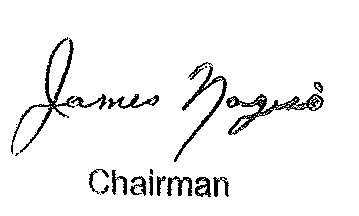 ADOPTED:  October 17, 2019